MEZUNİYETE HAZIRLIK SÜRECİ	:1 Ay Süreniz var.Son kontrol için, Enstitümüzde tez kontrol için görevli asistanımız ile iletişime geçiniz.Tezinizi son kontrol için Enstitümüze getirin.Teziniz Son kontrolden onay aldı ise En az 1 adet Cilt yaptırın. Tezinizi 2 kopya olarak CD/DVD ye yükleyin.1 adet Ciltli tezi, Tezin 2 kopya CD/DVD ye yüklenmiş hali , Son Kontrol Formunu , Enstitümüze teslim ediniz.Doktora tezinin hazırlanması ve sonuçlandırılmasıMADDE 34 – (1) Doktora tezinin hazırlanması ve sonuçlandırılması ile ilgili hususlar Senato tarafından onaylanan usûl ve esaslara göre belirlenir.(2) Doktora programındaki bir öğrenci, elde ettiği sonuçları Senato tarafından onaylanmış tez yazım kurallarına uygun biçimde yazar. Tez savunma jürisinin kurulabilmesi için öğrenci, tez konusuyla ilgili danışmanıyla birlikte hazırladığı en az bir ulusal ya da uluslararası hakemli bir dergide yayıma kabul edilmiş/yayımlanmış bir bilimsel makale, patent ya da faydalı model hazırlama şartlarından birini yerine getirdiğini belgeleyerek danışmanının onayını da alıp ana bilim/bilim dalı başkanlığı aracılığıyla enstitüye müracaat eder.(3) İlgili enstitü söz konusu teze ilişkin intihal yazılım programı raporunu alarak danışmana ve jüri üyelerine gönderir. Rapordaki verilerde gerçek bir intihalin tespiti hâlinde gerekçesi ile birlikte karar verilmek üzere tez ilgili enstitü yönetim kuruluna gönderilir.(4) Doktora jürisi, tez izleme komitesi ile birlikte en az ikisi başka bir yükseköğretim kurumunun öğretim üyesi olmak üzere beş kişiden oluşur.(5) İkinci danışmanı olan doktora tezleri için ikinci danışmanın da üye olduğu jüri yedi öğretim üyesinden oluşur. Tez savunma jürisi oluşturulması ile ilgili diğer kriterler Senato tarafından onaylanan usûl ve esaslara göre düzenlenir.(6) Jüri üyeleri, söz konusu tezin kendilerine teslim edildiği tarihten itibaren en geç bir ay içinde toplanarak öğrenciyi tez savunma sınavına alır. Tez savunma sınavı, tez çalışmasının sunulması ve bunu izleyen soru-cevap bölümünden oluşur. Tez savunma sınavı, öğretim elemanları, lisansüstü öğrenciler ve alanın uzmanlarından oluşan dinleyicilerin katılımına açık ortamlarda gerçekleştirilir. (7) Tez savunma sınavının tamamlanmasından sonra jüri, dinleyicilere kapalı olarak tez hakkında, salt çoğunlukla kabul, ret veya düzeltme kararı verir. Karar, ilgili ana bilim/bilim dalı başkanlığı tarafından sınavı izleyen üç iş günü içinde kişisel raporlar ile birlikte enstitüye tutanakla bildirilir. Ret kararı veren jüri üye/üyelerinin gerekçesi tutanağa eklenir.(8) Tezi hakkında düzeltme kararı verilen öğrenci, en geç altı ay içinde gerekli düzeltmeleri yaparak aynı jüri önünde tezini yeniden savunur.(9) Tezin sonuçlanabilmesi için enstitüye en az üç başarılı tez izleme komitesi raporunun sunulmuş olması gerekir.(10) Tezin savunmasına yönelik süreçler Senato tarafından belirlenen usûl ve esaslara göre yürütülür.(11) Tez savunma sınavında başarılı olan ve tez yazım kurallarına göre hazırlanan tezini enstitü tarafından istenen belgelerle ilgili enstitüye teslim eden öğrenci, enstitü yönetim kurulu kararıyla doktora diploması almaya hak kazanır.(12) Öğrencinin mezuniyet tarihi, tezin başarılı bulunduğu tez savunma sınavından sonra, tezin sınav jüri komisyonu tarafından imzalı nüshasının ilgili enstitüye teslim edildiği tarihtir.(13) Enstitü, tezin tesliminden itibaren üç ay içinde doktora tezinin elektronik ortamda bir kopyasını Yükseköğretim Kurulu Başkanlığına gönderir.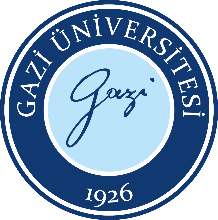 Bilişim EnstitüsüDoktora ProgramıTez Savunma Sınavı Tutanak FormuBilişim EnstitüsüDoktora ProgramıTez Savunma Sınavı Tutanak FormuBilişim EnstitüsüDoktora ProgramıTez Savunma Sınavı Tutanak FormuBilişim EnstitüsüDoktora ProgramıTez Savunma Sınavı Tutanak FormuBilişim EnstitüsüDoktora ProgramıTez Savunma Sınavı Tutanak FormuDoküman No:Doküman No:Doküman No:Doküman No:Doktora – 9Bilişim EnstitüsüDoktora ProgramıTez Savunma Sınavı Tutanak FormuBilişim EnstitüsüDoktora ProgramıTez Savunma Sınavı Tutanak FormuBilişim EnstitüsüDoktora ProgramıTez Savunma Sınavı Tutanak FormuBilişim EnstitüsüDoktora ProgramıTez Savunma Sınavı Tutanak FormuBilişim EnstitüsüDoktora ProgramıTez Savunma Sınavı Tutanak FormuYayın Tarihi:Yayın Tarihi:Yayın Tarihi:Yayın Tarihi:24.06.2022Bilişim EnstitüsüDoktora ProgramıTez Savunma Sınavı Tutanak FormuBilişim EnstitüsüDoktora ProgramıTez Savunma Sınavı Tutanak FormuBilişim EnstitüsüDoktora ProgramıTez Savunma Sınavı Tutanak FormuBilişim EnstitüsüDoktora ProgramıTez Savunma Sınavı Tutanak FormuBilişim EnstitüsüDoktora ProgramıTez Savunma Sınavı Tutanak FormuRevizyon Tarihi:Revizyon Tarihi:Revizyon Tarihi:Revizyon Tarihi:Bilişim EnstitüsüDoktora ProgramıTez Savunma Sınavı Tutanak FormuBilişim EnstitüsüDoktora ProgramıTez Savunma Sınavı Tutanak FormuBilişim EnstitüsüDoktora ProgramıTez Savunma Sınavı Tutanak FormuBilişim EnstitüsüDoktora ProgramıTez Savunma Sınavı Tutanak FormuBilişim EnstitüsüDoktora ProgramıTez Savunma Sınavı Tutanak FormuRevizyon No:Revizyon No:Revizyon No:Revizyon No:Bilişim EnstitüsüDoktora ProgramıTez Savunma Sınavı Tutanak FormuBilişim EnstitüsüDoktora ProgramıTez Savunma Sınavı Tutanak FormuBilişim EnstitüsüDoktora ProgramıTez Savunma Sınavı Tutanak FormuBilişim EnstitüsüDoktora ProgramıTez Savunma Sınavı Tutanak FormuBilişim EnstitüsüDoktora ProgramıTez Savunma Sınavı Tutanak FormuSayfa:Sayfa:Sayfa:Sayfa:1/1ÖğrencininÖğrencininÖğrencininÖğrencininÖğrencininÖğrencininÖğrencininÖğrencininÖğrencininÖğrencininÖğrencininÖğrencininNumarasıNumarasıNumarasıAdı SoyadıAdı SoyadıAdı SoyadıAna Bilim DalıAna Bilim DalıAna Bilim DalıTez KonusuTez KonusuTez Konusu(-Enstitü Yönetim Kurulu’nca kabul edilen tez konusu yazılabilir.-Tez konusu değişikliği ise Jüri belirleme aşaması öncesinde Yönetim Kurulu Kararı ile yapılabilir. ) Doktora Form-2(-Enstitü Yönetim Kurulu’nca kabul edilen tez konusu yazılabilir.-Tez konusu değişikliği ise Jüri belirleme aşaması öncesinde Yönetim Kurulu Kararı ile yapılabilir. ) Doktora Form-2(-Enstitü Yönetim Kurulu’nca kabul edilen tez konusu yazılabilir.-Tez konusu değişikliği ise Jüri belirleme aşaması öncesinde Yönetim Kurulu Kararı ile yapılabilir. ) Doktora Form-2(-Enstitü Yönetim Kurulu’nca kabul edilen tez konusu yazılabilir.-Tez konusu değişikliği ise Jüri belirleme aşaması öncesinde Yönetim Kurulu Kararı ile yapılabilir. ) Doktora Form-2(-Enstitü Yönetim Kurulu’nca kabul edilen tez konusu yazılabilir.-Tez konusu değişikliği ise Jüri belirleme aşaması öncesinde Yönetim Kurulu Kararı ile yapılabilir. ) Doktora Form-2(-Enstitü Yönetim Kurulu’nca kabul edilen tez konusu yazılabilir.-Tez konusu değişikliği ise Jüri belirleme aşaması öncesinde Yönetim Kurulu Kararı ile yapılabilir. ) Doktora Form-2(-Enstitü Yönetim Kurulu’nca kabul edilen tez konusu yazılabilir.-Tez konusu değişikliği ise Jüri belirleme aşaması öncesinde Yönetim Kurulu Kararı ile yapılabilir. ) Doktora Form-2(-Enstitü Yönetim Kurulu’nca kabul edilen tez konusu yazılabilir.-Tez konusu değişikliği ise Jüri belirleme aşaması öncesinde Yönetim Kurulu Kararı ile yapılabilir. ) Doktora Form-2(-Enstitü Yönetim Kurulu’nca kabul edilen tez konusu yazılabilir.-Tez konusu değişikliği ise Jüri belirleme aşaması öncesinde Yönetim Kurulu Kararı ile yapılabilir. ) Doktora Form-2Tez Savunma TarihiTez Savunma TarihiTez Savunma Tarihi…../…../202… ve   Saati :…. : …..                          (en geç 15:00 olabilir.)…../…../202… ve   Saati :…. : …..                          (en geç 15:00 olabilir.)…../…../202… ve   Saati :…. : …..                          (en geç 15:00 olabilir.)…../…../202… ve   Saati :…. : …..                          (en geç 15:00 olabilir.)…../…../202… ve   Saati :…. : …..                          (en geç 15:00 olabilir.)…../…../202… ve   Saati :…. : …..                          (en geç 15:00 olabilir.)…../…../202… ve   Saati :…. : …..                          (en geç 15:00 olabilir.)…../…../202… ve   Saati :…. : …..                          (en geç 15:00 olabilir.)…../…../202… ve   Saati :…. : …..                          (en geç 15:00 olabilir.)Doktora Tez Savunma Sınavı - Jüri DeğerlendirmesiDoktora Tez Savunma Sınavı - Jüri DeğerlendirmesiDoktora Tez Savunma Sınavı - Jüri DeğerlendirmesiDoktora Tez Savunma Sınavı - Jüri DeğerlendirmesiDoktora Tez Savunma Sınavı - Jüri DeğerlendirmesiDoktora Tez Savunma Sınavı - Jüri DeğerlendirmesiDoktora Tez Savunma Sınavı - Jüri DeğerlendirmesiDoktora Tez Savunma Sınavı - Jüri DeğerlendirmesiDoktora Tez Savunma Sınavı - Jüri DeğerlendirmesiDoktora Tez Savunma Sınavı - Jüri DeğerlendirmesiDoktora Tez Savunma Sınavı - Jüri DeğerlendirmesiDoktora Tez Savunma Sınavı - Jüri DeğerlendirmesiSınav JürisiUnvanı, Adı SoyadıUnvanı, Adı SoyadıUnvanı, Adı SoyadıUnvanı, Adı SoyadıKabulRetRetDüzeltmeDüzeltmeİmzasıİmzasıBaşkanDanışmanÜyeÜyeÜyeKabul Edildi / BaşarılıKabul Edildi / BaşarılıKabul Edildi / BaşarılıKabul Edildi / BaşarılıReddedildi / BaşarısızReddedildi / BaşarısızReddedildi / BaşarısızReddedildi / BaşarısızReddedildi / BaşarısızReddedildi / BaşarısızReddedildi / BaşarısızReddedildi / BaşarısızDüzeltme Kararı : …../…../202...  tarihine kadar ek süre verildi.(Yönetmelik gereği azami 6 ay ek süre verilebilir.)Düzeltme Kararı : …../…../202...  tarihine kadar ek süre verildi.(Yönetmelik gereği azami 6 ay ek süre verilebilir.)Düzeltme Kararı : …../…../202...  tarihine kadar ek süre verildi.(Yönetmelik gereği azami 6 ay ek süre verilebilir.)Düzeltme Kararı : …../…../202...  tarihine kadar ek süre verildi.(Yönetmelik gereği azami 6 ay ek süre verilebilir.)Düzeltme Kararı : …../…../202...  tarihine kadar ek süre verildi.(Yönetmelik gereği azami 6 ay ek süre verilebilir.)Düzeltme Kararı : …../…../202...  tarihine kadar ek süre verildi.(Yönetmelik gereği azami 6 ay ek süre verilebilir.)Düzeltme Kararı : …../…../202...  tarihine kadar ek süre verildi.(Yönetmelik gereği azami 6 ay ek süre verilebilir.)Düzeltme Kararı : …../…../202...  tarihine kadar ek süre verildi.(Yönetmelik gereği azami 6 ay ek süre verilebilir.)Düzeltme Kararı : …../…../202...  tarihine kadar ek süre verildi.(Yönetmelik gereği azami 6 ay ek süre verilebilir.)Düzeltme Kararı : …../…../202...  tarihine kadar ek süre verildi.(Yönetmelik gereği azami 6 ay ek süre verilebilir.)Düzeltme Kararı : …../…../202...  tarihine kadar ek süre verildi.(Yönetmelik gereği azami 6 ay ek süre verilebilir.)Düzeltme Kararı : …../…../202...  tarihine kadar ek süre verildi.(Yönetmelik gereği azami 6 ay ek süre verilebilir.)Tarih:…../…../202…Tarih:…../…../202…Tarih:…../…../202…Tarih:…../…../202…Tarih:…../…../202…Tarih:…../…../202…Tarih:…../…../202…Tarih:…../…../202…Tarih:…../…../202…Tarih:…../…../202…Tarih:…../…../202…Tarih:…../…../202…İmzasıAna Bilim Dalı Başkanı Unvanı, Adı ve SoyadıİmzasıAna Bilim Dalı Başkanı Unvanı, Adı ve SoyadıİmzasıAna Bilim Dalı Başkanı Unvanı, Adı ve SoyadıİmzasıAna Bilim Dalı Başkanı Unvanı, Adı ve SoyadıİmzasıAna Bilim Dalı Başkanı Unvanı, Adı ve SoyadıİmzasıAna Bilim Dalı Başkanı Unvanı, Adı ve SoyadıİmzasıAna Bilim Dalı Başkanı Unvanı, Adı ve SoyadıİmzasıAna Bilim Dalı Başkanı Unvanı, Adı ve SoyadıİmzasıAna Bilim Dalı Başkanı Unvanı, Adı ve SoyadıİmzasıAna Bilim Dalı Başkanı Unvanı, Adı ve SoyadıİmzasıAna Bilim Dalı Başkanı Unvanı, Adı ve SoyadıİmzasıAna Bilim Dalı Başkanı Unvanı, Adı ve SoyadıENSTİTÜ YÖNETİM KURULUENSTİTÜ YÖNETİM KURULUENSTİTÜ YÖNETİM KURULUENSTİTÜ YÖNETİM KURULUENSTİTÜ YÖNETİM KURULUENSTİTÜ YÖNETİM KURULUENSTİTÜ YÖNETİM KURULUENSTİTÜ YÖNETİM KURULUENSTİTÜ YÖNETİM KURULUTarih:….../….../202…Tarih:….../….../202…Tarih:….../….../202…UYGUNDUR.UYGUNDUR.UYGUNDUR.UYGUNDUR.UYGUNDUR.UYGUNDUR.UYGUNDUR.UYGUNDUR.UYGUNDUR.UYGUNDUR.UYGUNDUR.UYGUNDUR.UYGUN DEĞİLDİR.UYGUN DEĞİLDİR.UYGUN DEĞİLDİR.UYGUN DEĞİLDİR.UYGUN DEĞİLDİR.UYGUN DEĞİLDİR.UYGUN DEĞİLDİR.UYGUN DEĞİLDİR.UYGUN DEĞİLDİR.UYGUN DEĞİLDİR.UYGUN DEĞİLDİR.UYGUN DEĞİLDİR.Enstitü MüdürüEnstitü MüdürüEnstitü MüdürüGazi Üniversitesi Senato Kararı gereği;  Tez Savunma Sınavı, öğrenci ve jüri üyeleri katılımı ile yüz-yüze yapılmalıdır.  Sadece şehir dışında görevli öğretim üyesi Enstitümüze mazeret bildirmesi durumunda çevrim içi katılabilir.Not: Bu form ile birlikte Jüri üyeleri kişisel raporları 3 gün içerisinde Enstitümüze teslim edilmelidir.Gazi Üniversitesi Senato Kararı gereği;  Tez Savunma Sınavı, öğrenci ve jüri üyeleri katılımı ile yüz-yüze yapılmalıdır.  Sadece şehir dışında görevli öğretim üyesi Enstitümüze mazeret bildirmesi durumunda çevrim içi katılabilir.Not: Bu form ile birlikte Jüri üyeleri kişisel raporları 3 gün içerisinde Enstitümüze teslim edilmelidir.Gazi Üniversitesi Senato Kararı gereği;  Tez Savunma Sınavı, öğrenci ve jüri üyeleri katılımı ile yüz-yüze yapılmalıdır.  Sadece şehir dışında görevli öğretim üyesi Enstitümüze mazeret bildirmesi durumunda çevrim içi katılabilir.Not: Bu form ile birlikte Jüri üyeleri kişisel raporları 3 gün içerisinde Enstitümüze teslim edilmelidir.Gazi Üniversitesi Senato Kararı gereği;  Tez Savunma Sınavı, öğrenci ve jüri üyeleri katılımı ile yüz-yüze yapılmalıdır.  Sadece şehir dışında görevli öğretim üyesi Enstitümüze mazeret bildirmesi durumunda çevrim içi katılabilir.Not: Bu form ile birlikte Jüri üyeleri kişisel raporları 3 gün içerisinde Enstitümüze teslim edilmelidir.Gazi Üniversitesi Senato Kararı gereği;  Tez Savunma Sınavı, öğrenci ve jüri üyeleri katılımı ile yüz-yüze yapılmalıdır.  Sadece şehir dışında görevli öğretim üyesi Enstitümüze mazeret bildirmesi durumunda çevrim içi katılabilir.Not: Bu form ile birlikte Jüri üyeleri kişisel raporları 3 gün içerisinde Enstitümüze teslim edilmelidir.Gazi Üniversitesi Senato Kararı gereği;  Tez Savunma Sınavı, öğrenci ve jüri üyeleri katılımı ile yüz-yüze yapılmalıdır.  Sadece şehir dışında görevli öğretim üyesi Enstitümüze mazeret bildirmesi durumunda çevrim içi katılabilir.Not: Bu form ile birlikte Jüri üyeleri kişisel raporları 3 gün içerisinde Enstitümüze teslim edilmelidir.Gazi Üniversitesi Senato Kararı gereği;  Tez Savunma Sınavı, öğrenci ve jüri üyeleri katılımı ile yüz-yüze yapılmalıdır.  Sadece şehir dışında görevli öğretim üyesi Enstitümüze mazeret bildirmesi durumunda çevrim içi katılabilir.Not: Bu form ile birlikte Jüri üyeleri kişisel raporları 3 gün içerisinde Enstitümüze teslim edilmelidir.Gazi Üniversitesi Senato Kararı gereği;  Tez Savunma Sınavı, öğrenci ve jüri üyeleri katılımı ile yüz-yüze yapılmalıdır.  Sadece şehir dışında görevli öğretim üyesi Enstitümüze mazeret bildirmesi durumunda çevrim içi katılabilir.Not: Bu form ile birlikte Jüri üyeleri kişisel raporları 3 gün içerisinde Enstitümüze teslim edilmelidir.Gazi Üniversitesi Senato Kararı gereği;  Tez Savunma Sınavı, öğrenci ve jüri üyeleri katılımı ile yüz-yüze yapılmalıdır.  Sadece şehir dışında görevli öğretim üyesi Enstitümüze mazeret bildirmesi durumunda çevrim içi katılabilir.Not: Bu form ile birlikte Jüri üyeleri kişisel raporları 3 gün içerisinde Enstitümüze teslim edilmelidir.Gazi Üniversitesi Senato Kararı gereği;  Tez Savunma Sınavı, öğrenci ve jüri üyeleri katılımı ile yüz-yüze yapılmalıdır.  Sadece şehir dışında görevli öğretim üyesi Enstitümüze mazeret bildirmesi durumunda çevrim içi katılabilir.Not: Bu form ile birlikte Jüri üyeleri kişisel raporları 3 gün içerisinde Enstitümüze teslim edilmelidir.Gazi Üniversitesi Senato Kararı gereği;  Tez Savunma Sınavı, öğrenci ve jüri üyeleri katılımı ile yüz-yüze yapılmalıdır.  Sadece şehir dışında görevli öğretim üyesi Enstitümüze mazeret bildirmesi durumunda çevrim içi katılabilir.Not: Bu form ile birlikte Jüri üyeleri kişisel raporları 3 gün içerisinde Enstitümüze teslim edilmelidir.Gazi Üniversitesi Senato Kararı gereği;  Tez Savunma Sınavı, öğrenci ve jüri üyeleri katılımı ile yüz-yüze yapılmalıdır.  Sadece şehir dışında görevli öğretim üyesi Enstitümüze mazeret bildirmesi durumunda çevrim içi katılabilir.Not: Bu form ile birlikte Jüri üyeleri kişisel raporları 3 gün içerisinde Enstitümüze teslim edilmelidir.